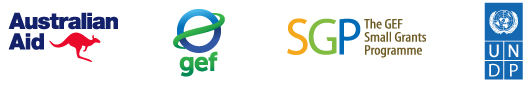 ގްލޯބަލް އެންވަޔަރަމަންޓް ފެސިލިޓީ ސްމޯލް ގްރާންޓްސް ޕްރޮގްރާމް ޕްރޮޖެކްޓް ކޮންސެޕްޓް ނޯޓު / ކަރުދާސް ގްލޯބަލް އެންވަޔަރަމަންޓް ފެސިލިޓީ (ޖީ.އީ.އެފް.)ގެ ސްމޯލް ގްރާންޓްސް ޕްރޮގްރާމް (އެސް.ޖީ.ޕީ.)ގެ / ކުދި ހިލޭ އެހީގެ ފައިސާގެ އެހީ ހޯދުމުގެ ފުރަތަމަ ފިޔަވަޅަކީ ކޮންސެޕްޓް ކަރުދާސް ތައްޔާރުކޮށް ހުށަހެޅުމެވެ. ޕްރޮޖެކްޓް ކޮންސެޕްޓް ކަރުދާހުގައި ހިމެނެނީ ހުށަހަޅާ މަޝްރޫޢާބެހޭ ކުރު ތަޢާރުފެކެވެ. ކޮންސެޕްޓް ކަރުދާސްތައް ޖީ.އީ.އެފް - އެސް.ޖީ.ޕީ. އާއި ކަންޓްރީ ޕްރޮގްރާމް ސްޓްރެޓެޖީގެ ދަށުން ކަނޑައަޅާފައިވާ މިންގަނޑުތަކަކުން ބެލުމަށްފަހު، ހުށަހަޅާތާ 3 ހަފްތާގެ ތެރޭގައި، ހޮވާލެވޭ ފަރާތްތަކަށް ފުރިހަމަ ޕްރޮޕޯޒަލް ހުށަހެޅުމަށް ބޭނުންވާ މަޢްލޫމާތު ދެވޭނެއެވެ. އަދި، ޕްރޮޕޯޒަލްތައް ހުށަހަޅާތާ 5 (ފަހެއް) ހަފްތާގެ ތެރޭގައި، އެ ޕްރޮޕޯޒަލްތައް މުރާޖަޢާކޮށް، ހިލޭއެހީ ދެވޭނެ ފަރާތްތައް ކަނޑައެޅޭނެއެވެ. ކޮންސެޕްޓް ކަރުދާސް ތައްޔާރުކުރެއްވުމަށް ތިރީގައިވާ ނަމޫނާ ބޭނުންކުރައްވާށެވެ. އަދި، ކޮންސެޕްޓް ކަރުދާސް 4 ޞަފްޙާއަށްވުރެ ދިގު ނުކުރައްވާށެވެ. އަދި ހުށައަޅުއްވަން ބޭނުން ވާ ކޮންސެޕްޓް ތިރީގައިވާ ނަމޫނާކަރުދާހުގައި ބަޔާން ކުރެވިފައިވާ ކަންކަމަށް ރިއާޔަތްކޮށް ވީޑިއޯއަކުންވެސް ހުށައެޅިދާނެއެވެ.  ޕްރޮޖެކްޓް ކޮންސެޕްޓް ކަރުދާހުގެ ނަމޫނާފުރަތަމަ ބައިހ. ޢާންމު މަޢުލޫމާތުށ. ޖަމްޢިއްޔާ/ޖަމާއަތުގެ މައުލޫމާތް - ހުށަހައަޅާފަރާތްނ. ޕްރޮޖެކްޓް ހިންގާ ތަން / ޞަރަޙައްދު:ރ. ޖީ.އީ.އެފް. - އެސް.ޖީ.ޕީ.ގެ ދަށުން ޕްރޮޖެޓް އަމާޒުކުރެވޭ ދާއިރާ (ހުށަހަޅާ ޕްރޮޖެކްޓާ ގުޅޭ ދާއިރާ ޚިޔާރުކުރުރައްވާ)1. (ޖީ.އީ.އެފް.)ގެ ސްމޯލް ގްރާންޓްސް ޕްރޮގްރާމް (އެސް.ޖީ.ޕީ.)ގެ ދަށުން ޕްރޮޖެކްޓް ހިންގުމަށް ހުށައެޅޭނެ ދާއިރާތައް2. މަތީގައި ދެންނެވިފައިވާ (ޖީ.އީ.އެފް.) ސްމޯލް ގްރާންޓްސް ޕްރޮގްރާމް (އެސް.ޖީ.ޕީ.)ގެ ދަށުން އަންނަ ދާއިރާތއެއް ނޫންނަމަ ދާއިރާގެ ތަފްސީލް ތިރީގައި ބަޔާން ކޮށްދެއްވާބ. ޕްރޮޖެކްޓްގެ މުއްދަތުޅ. ޕްރޮޖެކްޓުގެ އަގު ކ. އެން.ޖީ.އޯ / ސީ.ބީ.އޯގެ ތަޢާރުފު 1.  ޖަމިއްޔާ/ޖަމާއަތް އަތަކީ ކޮންކަހަލަ އޯރގަނައިސޭޝަން އެއްތޯކޮމިއުނިޓީ ބޭސްޑް އޯރގަނައިޒޭޝަން (ސީ.ބީ.އޯ)ސިވިލް ސޮސައިޓީ އޯރގަނައިޒޭޝަން (ސީ. އެސް. އޯ)، ތައުލީ ނުވަތަ ހިލްމީ ޓްރެއިނިން ދޭ އިންސްޓިޓިއުޓްއެހެނިހެން2. ޖަމިއްޔާ/ޖަމާއަތް ނިސްބަތްވާ ގުރޫޕްއަންހެނުން (ޖަމިއްޔާ/ޖަމާއަތުގެ ހިންގާ ކޮމެޓީގެ އިސްރޯލެއް އަންހެނަކު އަދާކުރަނީނަމަ، މިސާލަކަށް ރައީސް ނުވަތަ ނައިބް ރައީސް، ޗެއާރ ޕާސަން ނުވަތަ ވައިސް ޗެއާރ ޕާސަން)ޒުވާނުން (ޖަމިއްޔާ/ޖަމާއަތުގެ ހިންގާ ކޮމެޓީގެ އިސްރޯލެއް 25 އަހަރުން ދަށުގެ ފަރާތަކުން އަދާކުރަނީނަމަ، މިސާލަކަށް ރައީސް ނުވަތަ ނައިބް ރައީސް، ޗެއާރ ޕާސަން ނުވަތަ ވައިސް ޗެއާރ ޕާސަން ނުވަތަ ޒުވާނުންގެ ލާބަޔާ މަންފާ އަށް މަސައްކަތް ކުރާނަމަ)ނުކުޅެދުންތެރިކަން ހުންނަ ފަރާތްތަށް (ޖަމިއްޔާ/ޖަމާއަތުގެ ހިންގާ ކޮމެޓީގެ އިސްރޯލެއް •	ނުކުޅެދުންތެރިކަން ހުންނަ ފަރާތަކުން އަދާކުރަނީނަމަ، މިސާލަކަށް ރައީސް ނުވަތަ ނައިބް ރައީސް، ޗެއާރ ޕާސަން ނުވަތަ ވައިސް ޗެއާރ ޕާސަން ނުވަތަ ނުކުޅެދުންތެރިކަން ހުންނަ ފަރާތްތަކުގެ ލާބަޔާ މަންފާ އަށް މަސައްކަތް ކުރާނަމަ)3. ޖަމިއްޔާ/ޖަމާއަތް އުފެދުނުތަނާ ވީދުވަސް އަހަރުން: _______ޕްރޮޖެކްޓް ހިންގުމުގައި ލިބިފައިވާ ތަޖުރިބާ އަހަރުން:-______4. ޖަމިއްޔާ/ޖަމާއަތުގެ މަގްސަދު، ހިންގާ މައިގަނޑު ހަރަކާތްތަށް، މިޝަން/ވިޝަން ސްޓޭޓްމަންޓް (ސްޓޭޓްމަންޓް އެއްވާނަމަ)5. ހިންގުން ހިންގާކޮމެޓީ އެކުލަވާލެވިފައިވާގޮތް، މަގާމުގެ މަސްއޫލިއްޔަތާއި، މެމބަރުންގެ ނަމާއި (ދިވެހިރައްޔިތެއްކަން އަނގައިދޭ ކާޑުނަންބަރ އާއެކު)، މަގާމާއި، ރެޖިސްޓްރީ ވެފައިވާ ތާރީޚް، ރެޖިސްޓްރޭޝަން ނަންބަރ ބަޔާންކުރަން ވާނެއެވެ. އަދި ހިންގާ ގަވާދާއި ރެޖިސްޓްރޭޝަން ސެޓްފިކެޓްގެ ކޮޕީއަކާއި އޯޑިޓެއް ހެދިފައިވާނަމަ، އެންމެފަހުގެ އޯޑިޓް ރިޕޯޓް މި ލިއުމުގެ ޖަދުވަލުގައި އެޓޭޗް ކުރެވިފައިވާން ވާނެއެވެ. 6. ޕްރޮޖެކްޓް ހިންގުމުގައި ކުރެވިފައިވާ ތަޖުރިބާ.ހުށައެޅިފައިވާ ޕްރޮޖެކްޓާއިގުޅުން ހުރި އެހެން އެއްވެސް ޕްރޮޖެކްޓެއް ހިންގާފައިވާނަމަ އެޕްރޮޖެކްޓްގެ ތަޖުރިބާ މިތަނުގައި ހިއްސާ ކުރަން ވާނެއެވެ. އަދިހަމަ 	ބޭރުގެ ފަރާތްތަކާ އަދި މިނޫންވެސް އެހެން ފަރާތްތަކާއި ގުޅިގެން އެއްވެސް ޕްރޮޖެކްޓެއް ހިންގާފައިވާނަމަ، ނުވަތަ ތިމާވެއްޓާ ގުޅުން ހުރި މަސައްކަތެއް ނުވަތަ ދެމެހެއްޓެނިވި ތަރައްޤީގެ ދާއިރާއިން   އެއްވެސް މަސައްކަތެއް ކޮށްފައިވާނަމަ އެމަސައްކަތަކާ ބެހޭ ތަޢާރަފެއް މިތަނުގައި ހިއްސާ ކުރަން ވާނެއެވެ. 7. ގްލޯބަލް އެންވަޔަރަމަންޓް ފެސިލިޓީ (ޖީ.އީ.އެފް.)ގެ ސްމޯލް ގްރާންޓްސް ޕްރޮގްރާމް (އެސް.ޖީ.ޕީ.)ގެ ފައިސާގެ އެހީއެއް ކުރިން ލިބިފައިވޭހެއްޔެވެ؟ ނުވަތަ އެހެންވެސް ގޮތަކުން (ޖީ.އީ.އެފް.)ގެ ސްމޯލް ގްރާންޓްސް ޕްރޮގްރާމް (އެސް.ޖީ.ޕީ.) އާއެކު އެއްވެސް މަސައްކަތެއް ކުރެވިފައި ވޭހެއްޔެވެ. - ނޫނެކެވެ. - އާއެކެވެ. އެހީލިބިފައިވާނަމަ، ނުވަތަ (ޖީ.އީ.އެފް.)ގެ ސްމޯލް ގްރާންޓްސް ޕްރޮގްރާމް (އެސް.ޖީ.ޕީ.) އާއެކު އެއްވެސް މަސައްކަތެއް ކުރެވިފައި ވާނަމަ، އެމަސައްކަތަކާ ބެހޭ ކުރުތައާރަފެއް މިތަނުގައި ހުށައަޅަން ވާނެއެވެ. ފައިސާގެ އެހީގެ ޕްރޮޖެކްޓްއެއް ހިންގާފައިވާނަމަ، ޕްރޮޖެކްޓްގެ ނަމާއި ހިލޭ އެހީގެ މިންވަރުވެސް މިތަނުގައި ބަޔާން ކުރަން ވާނެއެވެ.  ދެވަނަބައިހ. ޕްރޮޖެކްޓްގެ ތަފްޞީލް (2-1 ޞަފްހާ)ޕްރޮޖެކްޓް ހިންގުމުގެ މަޤުޞަދުޕްރޮޖެކްޓުން ހާޞިލުކުރަން ބޭނުންވާ ލަނޑުދަނޑި (ޕްރޮޖެކްޓްގެ މަޤްޞަދާއި ޖީ.އީ.އެފް. - އެސް.ޖީ.ޕީ.ގެ ދަށުން ޕްރޮޖެޓް އަމާޒުކުރެވޭ ދާއިރާތަކާއި ކަންޓްރީ ޕްރޮގްރާމް ސްޓްރެޓެޖީއާ ގުޅުން ހުންނަންވާނެއެވެ.)ޕްރޮޖެކްޓް އަމާޒުކުރެވޭ މުޖުތަމަޢުގެ މަޢުލޫމާތު (އާބާދީ، ދިރިއުޅުން، އިޤްތިޞާދީ މަސައްކަތްތައް، އަތޮޅު/ރަށް/ސަރަޙައްދު، ދިރުންތައް (އިކޯ ސިސްޓަމްސް)، އެހެނިހެން މުހިންމު މަޢުލޫމާތު)ޕްރޮޖެކްޓްގެ ސަބަބުން ނިކުންނާނެ ކަމަށް ބެލޭވޭ ނަތީޖާ. ޕްރޮޖެކްޓް ހިންގުމުގެ ސަބަބުން އަންނާނެ ހެޔޮބަދަލުތައް.ޕްރޮޖެކްޓްގެ ހިމެނޭ ޖީ.އީ.އެފް. - އެސް.ޖީ.ޕީ.ގެ ދާއިރާ, ނަތީޖާ މިންކުރުމަށް ބޭނުންކުރާނެ މިންގަނޑުތައް. އިތުރު މަޢުލޫމާތު ހޯދުމަށް ކަންޓްރީ ޕްރޮގްރާމް ސްޓްރެޓެޖީ އާއި އެހެނިހެން ގުޅުންހުރި ލިއުންތައް ބައްލަވާށެވެ.  ހުށަހަޅާ ޕްރޮޖެކްޓް ހިންގުމުގައި ދިމާވާނެކަމަށްބެލެވޭ ދަތިތަކާއި، އެދަތިތައް ހައްލުކުރުމަށް ހުށަހަޅާގޮތް.ށ. މުޖުތަމަޢުގެ ބައިވެރިވުން މުޖުތަމަޢުގެ އެކި ފަރާތްތަކުން ޕްރޮޖެކްޓުގެ ވަކިވަކި ކަންތައްތަކުގައި ބައިވެރިވަމުންދާގޮތް އަދި ބައިވެރިވާނެގޮތް ތިރީގައިމިވާ ބައިތަކުގައި ހިމެނިފައިވާންވާނެއެވެ.ޕްރޮޖެކެޓް ޕްލޭންކުރުމުގައި، އަދި ފަރުމާކުރުމުގައި ޕްރޮޖެކްޓް ހިންގުމުގައިޕްރޮޖެކްޓް ހިނގަމުންދާކޮތް ބެލުމުގައާއި، ހާސިލްވި މިންވަރު ދެނެގަތުމުގައިމުޖުތަމަޢުގެ ބައިވެރިވުމަކީ ހަމައެކަނި ޕްރޮޖެކްޓުން މުޖުތަމަޢުއަށް ފައިދާކުރުމުގެ އިތުރުން ހަރަކާތްތެރި އަދި ޒިންމާދާރު ގޮތެއްގައި މުޖުތަމަޢުގެ އެކިއެކިފަރުދުން، އަންހެނުންނާއި، ނުކުޅެދުން ތެރިކަން ހުންނަ މީހުންނާއި ޒުވާނުން އަދި އެކިފަންތީގެ މީހުން މިކަމުގައި ބައިވެރިވުމެވެ.ނ. ޕްރޮޖެކްޓުގެ ޚަރަދު ޕްރޮޖެކްޓް ހިންގުމަށް ލަފާކުރެވޭ ޚަރަދު؟ މިޚަރަދުތައް ހުންނަންވާނީ ޕރޮޖެކްޓްގެ ވަކިވަކި ބައިތަކަށް (އެކްޓިވީތަކަށް) ބަހާލެވިފައެވެ. ޖީ.އީ.އެޕް - އެސް.ޖީ.ޕީގެ އިތުރުން ޕްރޮޖެކްޓަށް އެހީދޭނެ ފަރާތްތައް؟ އެހީގެ ތެރޭގައި، ފައިސާ، ތަކެތި އަދި މުވައްޒަފުންނާއި މީހުންގެ ވަގުތު ހިމެނިދާނެއެވެ. (ޖީ.އީ.އެޕް - އެސް.ޖީ.ޕީ ޕްރޮޖެކްޓްސްގައި، މުޖުތަމަޢުގެއާއި، އެހެނިހެން ފަރާތަކުގެ އެހީ ހިމެނުމަކީ ވަރަށް މުހިންމުކަމެކެވެ.) ކޮންސެޕްޓް ލެވަލްގައި ލިބޭނެކަމަށް ލަފާކުރެވޭ އެހީ ހިމެނިދާނެއެވެ. އަދި ފުރިހަމަ ޕްރޮޕޯޒަލްގައި ފައިސާއާއި، ތަކެތީގެ އެހީގެ ތަފްޞީލާއި މިކަމަށް ހެކިދޭ ލިޔުންތައް ހިމަނަންވާނެއެވެ. ޖީ.އީ.އެޕް - އެސް.ޖީ.ޕީ އަދި އެހެނިހެން އެހީއިން ހިންގާނެ ހަރަކާތްތައް ހިމަނާފައި ހުންނަންވާނެއެވެ.ނ. މަޝްރޫއިން ނެރެވޭ ނަތީޖާ ގެ ދެމެހެއްޓެނިވިކަންޖީއީއެފް އެސްޖީޕީ އިން ފަންޑު ކުރާ މަޝްރޫޢުތަކުގެ އެންމެ މުހިންމު އެއް ބަޔަކީ ހިންގޭ މަޝްރޫޢަކީ ދެމެހެއްޓެނިވި އެއްޗަކަށް ވުމެވެ. މިހެންކަމަށްވުމުން، މަޝްރޫޢުގެ ކޮންސެޕްޓް ހުށަހަޅާއިރު މަޝްރޫޢުގެ ރޭވުމާއި ހަމައިން ފެށިގެން ނިންމުމަށްފަހުވެސް އެ މަޝްރޫޢެއް ދެމެހެއްޓެނިވި އެއްޗެއްގެ ގޮތުގައި ހިންގުމަށްޓަކައި ކުރެވޭނެ މަސައްކަތްތައް ހިމަނަންވާނެއެވެ.މުހިންމު މަޢުލޫމާތު ބަޖެޓް ހެދުމުގައި، ޔޫ.އެން ގެ އެކްސްޗޭންޖް ރޭޓް (1 ޔޫ.އެސް ޑޮލަރު = 15 ދިވެހި ރުފިޔާ) ބޭނުން ކުރައްވާށެވެ. އެސް.ޖީ.ޕީގެ ފައިސާއިން ޖަމުޢިއްޔާގެ މެންބަރުންނަށާއި، ޕްރޮޖެކްޓް ހިންގާ  ފަރާތްތަކަށް މުސާރަ ދިނުމަށް ބޭނުމެއް ނުކުރެވޭނެއެވެ. މި ފައިސާގެ %10 އަށްވުރެ ގިނަނުވާ އަދަދެއް އިދާރީ މަސައްކަތަށް ބޭނުން ކުރެވިދާނެއެވެ. އަދި ތަކެއްޗާއި އާލަތްތައް ގަންނަން ޖެހިއްޖެ ހާލަތެއްގައި، ޕްރޮޖެކްޓަށް އެސް.ޖީ.ޕީ އިން ލިބޭ އަދަދުގެ %50 އަށްވުރެ ގިނަނުވާ އަދަދެއް މިތަކެތި ގަތުމަށް ބޭނުންކުރެވިދާނެއެވެ. ގައުމްޕްރޮޖެކްޓްގެ ނަން:ކޮންސެޕްޓް ހުށައެޅި ތާރީހްޕްރޮޖެކްޓް ހިންގުމަށް ހުށަހަޅާ ފަރާތް: ޖަމްޢިއްޔާ/ޖަމާއަތުގެ ނަންރަޖިސްޓްރީ ކުރެވުނު ތާރީޚް، ރެޖިސްޓްރީ ނަންބަރާ އެކުޖަމްޢިއްޔާ/ޖަމާއަތުގެ އެޑްރެސްފޯނު ނަންބަރުއީމެއިލްގުޅަންވީ އިސް ފަރާތް (ނަމާއި މަގާމާއި އެކު)ގުޅަންވީ އެހެނިހެން ފަރާތް/ފަރާތްތައް (ނަމާއި މަގާމާއި އެކު)އަތޮޅާއި ރަށްވަކިސަރަހައްދެއްނަމަ އެސަރަހައްދުގެ ނަންކޯރޑިނޭޓްސް (ލޮންޖިތިއުޓް/ލެޓިޓިއުޑް)Primary Strategic Initiative  (މިތަނުން އެއް ދާއިރާ ހިޔާލު ކުރައްވާ)Primary Strategic Initiative  (މިތަނުން އެއް ދާއިރާ ހިޔާލު ކުރައްވާ)Primary Focal Area (މިތަނުން އެއް ދާއިރާ ހިޔާލު ކުރައްވާ)Primary Focal Area (މިތަނުން އެއް ދާއިރާ ހިޔާލު ކުރައްވާ)މުޖްތަމައު ބައިވެރިވެގެން ބިންތަކާއި ކަނޑުތަކުގެ ގުދުރަތީ ސިފަތައް ހިމާޔަތް ކުރުން ދިރޭތަކެތީގެ ނަސްލުހިމާޔަތް ކުރުމާއިދެމެހެއްޓެނިވިގޮތްތަކަށް ކުރެވޭދަނދުވެރިކަމާއި މަސްވެރިކަން، ކާބޯތަކެތީ ރައްކާތެރިކަން  މޫސުމަށް ބަދަލުގެނައުމަށް މެދުވެރިވާ ކަންތައްތައް މަދުކުރުމާއިމޫސުމީބަދަލް - އެންމެނަށް ފައިދާކުރަވަނިވި ގޮތަކަށް މަދުން ކާބަން ބޭނުންކުރާ އިޔާދަ ކުރުވަނިވި ހަކަތައަށް ފުރުސަތުހުޅުވުންރައްކާތެރި އަދި ދެމެހެއްޓެނިވިގޮތުގައި ބިން ބޭނުންކުރުންރަށުފެންވަރުން ދުނިޔޭގެ ފެންވަރަށް ކެމިކަލް ބެލެހެއްޓުމާއި ކުނި މެނޭޖް ކުރުމުގެ އިއްތިހާދުތަކާ ގުޅިގެންކުރެވޭ މަސައްކަތް ވިހަ މާއްދާތަށް، ޚާއްޞަކޮށް ޕަރސިސްޓަންޓް އޯގަނިކް ޕޮލިޔުޓަންޓްސް (ޕޮޕްސް- ތިމާވެށި ތަޣައްޔަރުކުރާ ގިނަދުވަހު ފަނާނުވެހުންނަ ޒާތުގެ މާއްދާތައް) ނައްތާލުން/ކުނި މެނެޖް ކުރުންތަރައްގީ ވަމުންއަންނަ ސިޓީދިރިއުޅުމަށް ގެނެވޭ ދެމެހެއްޓެނިވި އަވަސް ހައްލުތަށް.ފެނާއި ކަނޑުގެ ވަސީލަތްތައް އަދި މާޙައުލު/ ހިމާޔަތްކުރުން  ފެށޭނެ ކަމަށް ބެލެވޭތާރީޚްޕްރޮޖެކްޓް ހިންގޭނެ މުޢްދަތް (މައްސަރުން)ދިވެހި ރުފިޔާއިންޔޫ.އެސް ޑޮލަރުން  ޕްރޮޖެކްޓް ޕާޓްނާރސް/ފައިސާގެ ގޮތުން ނުވަތަ އެހެނިހެން ގޮތް ގޮތުން ޕްރޮޖެކްޓަށް އެހީ ތެރިކަން ފޯރު ކޮށްދޭ މިންވަރު ފައިސާއިން މިން ކޮށްފައި(ޖީ.އީ.އެފް.) ސްމޯލް ގްރާންޓްސް ޕްރޮގްރާމް (އެސް.ޖީ.ޕީ.)ގެ ދަށުން ޕްރޮޖެކްޓް ހިންގުމަށް ބޭނުންވާ އެހީގެ އަދަދު:ފައިސާގެ ގޮތުން އެހެނިހެންފަރާތް ތަކުން ފޯރުކޮށްދޭނެ މިންވަރު ގެ ޖުމުލަ އަދަދު އެހެނިހެން ފަރާތްތަކުން އެހެނިހެން ގޮތް ގޮތުން ޕްރޮޖެކްޓަށް އެހީ ތެރިކަން ފޯރު ކޮށްދޭ މިންވަރު ފައިސާއިން މިން ކޮށްފައިޕްރޮޖެކްޓްގެ ޖުމްލަ އަގު